Здравствуй зимушка зима!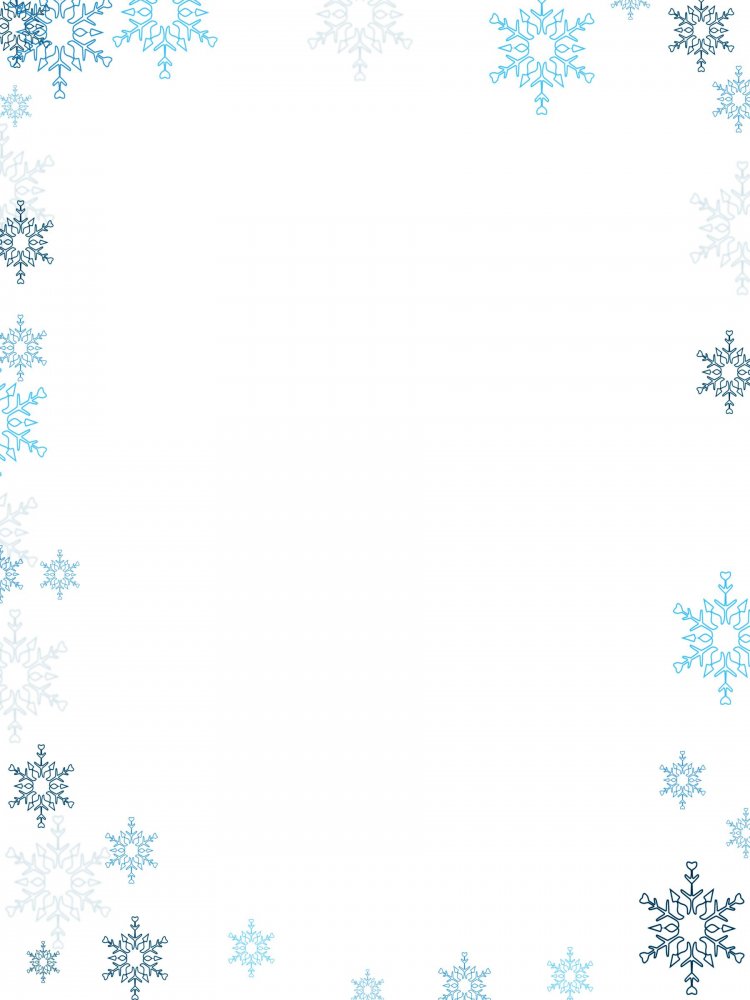 Вот и наступил прекрасный,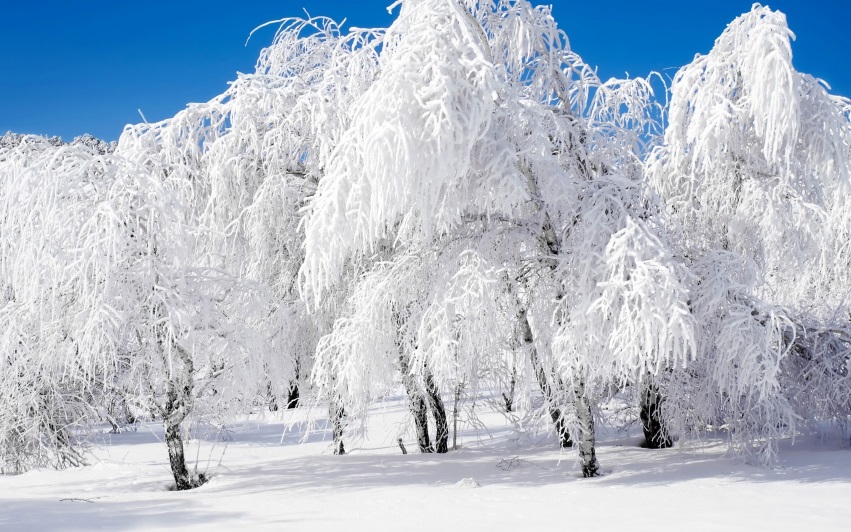 Долгожданный день зимы,Первый день погоды классной,На восторг всей детворы.	Скоро будут все деревьяВ шапках снежной красоты,Выходите люди вместеОтмечать приход зимы!Наступил первый день долгожданной зимы! А значит впереди - веселое катание на санках, лыжах, коньках, игра в снежки, порхающие в вальсе пушистые хлопья снега, кусающий за щеки мороз, сверкающая новогодняя елка, одним словом, здравствуй, Зимушка-зима!С целью обобщить знания детей о временах года, закрепить знания о зимних месяцах, признаках зимы, свойствах снега  в нашей группе прошел тематический день «Первый день зимы».Мы провели беседы о зиме, рассмотрели календарь природы и выучили зимние месяцы, организовали рассматривание альбомов с зимними пейзажами, прочитали стихи о зиме.В нашей стране не бывает зимы без снега.  Мы  повторили свойства снега, зимние забавы и сделали аппликацию из комочков  бумаги «Снежинка» и нарисовали снежинки.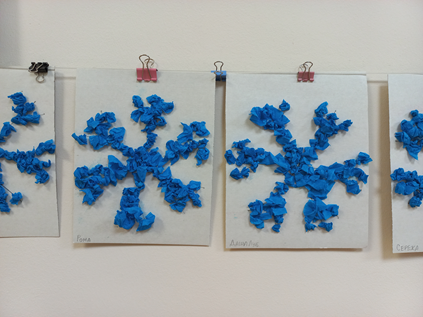 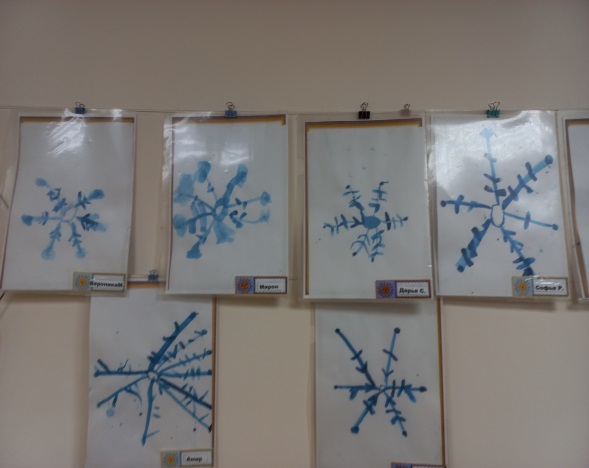 В детстве первый день зимы ассоциируется с ароматом мандаринов, подарками, елкой и ожиданием такого долгожданного чуда. 1 декабря - 335-й день года, до Нового года остается всего 30 дней. Ребята с нетерпением  ждут Новый год - мы нашли способ капельку приблизить праздник! Отрезаем кусочки бороды у дедушки!  Дед Мороз молодеет - Новый год приближается!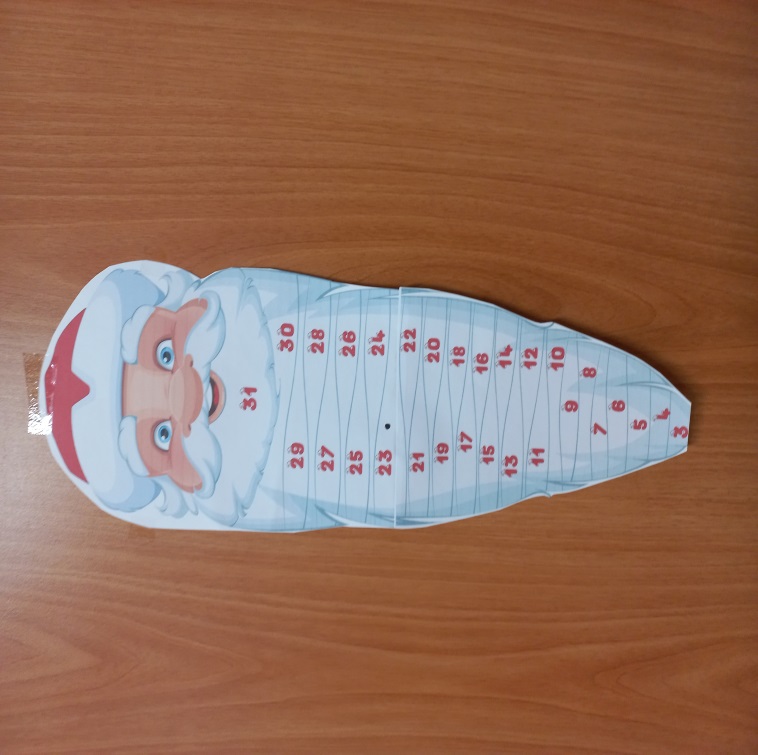 Ну и, конечно, как встретить зимушку без игр. Ребята с удовольствием  играли в игру- «Снег, лед, кутерьма- Здравствуй Зимушка- зима!» Примораживались разными частями тела. В игру- « Ты катись, катись снежок».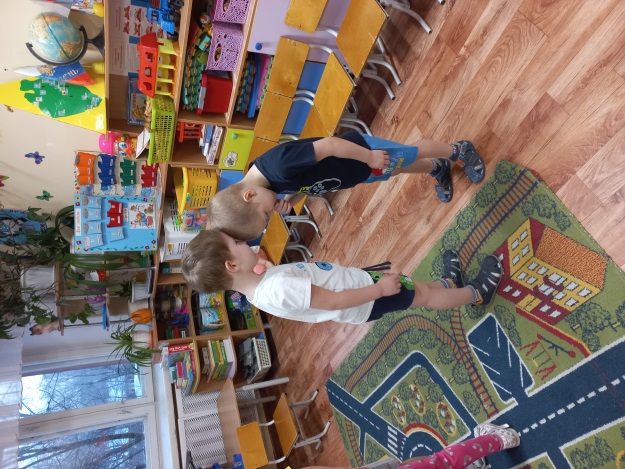 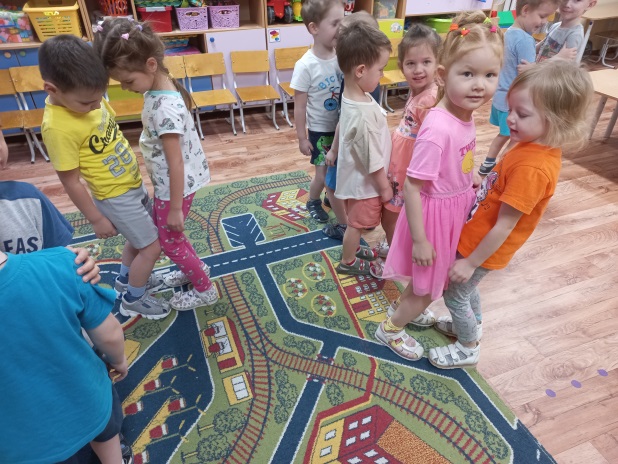 А еще мы танцевали под веселые  песенки о зиме. Впереди всех ждет Новый год, а значит, новые перемены                                                                                и радости в жизни.